Θέμα:	 «Πρόσκληση  Εκδήλωσης  Ενδιαφέροντος  για την πλήρωση της κενούμενης θέσης Διευθυντή/ντριας του Ενιαίου Ειδικού Επαγγελματικού Γυμνασίου - Λυκείου Καστοριάς»Η ΔΙΕΥΘΥΝΤΡΙΑ  ΔΕΥΤΕΡΟΒΑΘΜΙΑΣ ΕΚΠΑΙΔΕΥΣΗΣ ΚΑΣΤΟΡΙΑΣΈχοντας υπόψη:Τις διατάξεις του άρθρου 11 του Ν. 1566/1985 (ΦΕΚ 167/τ.Α΄/30-09-1985) «Δομή και   λειτουργία της Πρωτοβάθμιας και Δευτεροβάθμιας εκπαίδευσης και άλλες διατάξεις».Τις διατάξεις  του κεφ. Β΄ του Ν.3848/2010 (ΦΕΚ 71/τ.Α΄/19-05-2010) «Αναβάθμιση του ρόλου του εκπαιδευτικού – καθιέρωση   κανόνων αξιολόγησης και αξιοκρατίας στην εκπαίδευση και λοιπές διατάξεις» όπως τροποποιήθηκαν συμπληρώθηκαν και αντικαταστάθηκαν με τις διατάξεις του κεφ. Γ΄ του Ν. 4327/2015 (ΦΕΚ 50/τ. Α΄/14-05-2015) και με τις διατάξεις του άρθρου 1 του Ν. 4473/2017 (ΦΕΚ 78/τ. Α΄/30-05-2017) και ειδικότερα τις διατάξεις της παρ.9 του άρθρου 1 του Ν. 4473/2017 (ΦΕΚ 78/τ. Α΄/30-05-2017).Τις διατάξεις του άρθρου 7 του Ν. 3699/2008 (ΦΕΚ 199/τ. Α΄/02-10-2008), όπως τροποποιήθηκε με την παρ. 9 του άρθρου 28 του Ν. 4186/2013 (ΦΕΚ 193/τ. Α΄/30-05-2017).Την υπ΄ αριθμ. Φ.361.22/21/90780/Ε3/31-5-2017 Υπουργική Απόφαση «Καθορισμός της διαδικασίας υποβολής αιτήσεων, επιλογής και τοποθέτησης διευθυντών σχολικών μονάδων και Ε.Κ.).Την υπ΄ αριθμ. Φ.361.22/23/91322/Ε3/31-5-2017 εγκύκλιο του ΥΠ.Π.Ε.Θ. με θέμα «Διευκρινίσεις σχετικά με την επιλογή υποψηφίων Διευθυντών όλων των τύπων Σχολικών Μονάδων Πρωτοβάθμιας  και Δευτεροβάθμιας Εκπαίδευσης και Ε.Κ.»Τις διατάξεις του άρθρου 17 της με αριθμ.  Φ.353.1/324/105657/Δ1/8-10-2002 Υ.Α. (ΦΕΚ 1340/τ.Β΄/16-10-2002) «Καθορισμός των ειδικότερων καθηκόντων και αρμοδιοτήτων των προϊσταμένων …και των   συλλόγων Διδασκόντων», όπως τροποποιήθηκε και ισχύει.Την υπ΄ αριθμ. Φ.361.22/63/132702/Ε3/03-08-2017 εγκύκλιο του ΥΠ.Π.Ε.Θ. με θέμα «Οδηγίες σχετικά με την κάλυψη κενών θέσεων Διευθυντών Σχολικών Μονάδων Πρωτοβάθμιας - Δευτεροβάθμιας Εκπαίδευσης και Ε.Κ. για τις οποίες δεν υποβλήθηκαν υποψηφιότητες»Την υπ. αριθμ. 8/10-08-2017 Πράξη του ΠΥΣΔΕ ΚαστοριάςΤην υπ΄ αριθμ. Φ.361.22/67/136658/Ε3/14-08-2017 εγκύκλιο του ΥΠ.Π.Ε.Θ. με θέμα «Οδηγίες σχετικά με την κάλυψη κενών θέσεων Διευθυντών Σχολικών Μονάδων Πρωτοβάθμιας-Δευτεροβάθμιας Εκπαίδευσης και Ε.Κ.»Τις διατάξεις του Ν. 4547/2018 (ΦΕΚ 102/τ. Α΄/12-06-2018) «Αναδιοργάνωση των δομών υποστήριξης της πρωτοβάθμιας και δευτεροβάθμιας εκπαίδευσης και άλλες διατάξεις».Την υπ. αριθμ. 7597/15-11-2017 Απόφαση του Περιφερειακού Διευθυντή Πρωτοβάθμιας και Δευτεροβάθμιας Εκπαίδευσης Δυτικής Μακεδονίας «Τοποθέτηση Διευθυντή στο Ενιαίο Ειδικό Επαγγελματικό Γυμνάσιο - Λύκειο της Διεύθυνσης Δευτεροβάθμιας Εκπαίδευσης Καστοριάς»Π ρ ο κ η ρ ύ σ  σ  ο υ μ ε την πλήρωση της κενούμενης θέσης Διευθυντή/ντριας του Ενιαίου Ειδικού Επαγγελματικού Γυμνασίου – Λυκείου Καστοριάς και καλούμε τους ενδιαφερόμενους εκπαιδευτικούς που πληρούν τις νόμιμες προϋποθέσεις, του άρθρου 11 του Ν.3848/2010 (ΦΕΚ 71/τ.Α΄/19-05-2010) όπως έχει τροποποιηθεί και αντικατασταθεί από το άρθρο 17 του ν.4327/2015 (ΦΕΚ50/τ.Α΄/14-05-2015) και του άρθρου 1 του Ν.4473/2017 (ΦΕΚ 78/τ. Α΄/30-05-2017) καθώς και του Κεφαλαίου Γ΄ (άρθρα 21 έως 36) του Ν.4547/2018 (ΦΕΚ 102/τ. Α΄/12-06-2018), να υποβάλουν σχετική αίτηση συνοδευόμενη από φάκελο υποψηφιότητας με δικαιολογητικά τα οποία υποβάλλονται ομαδοποιημένα σε υποενότητες, όπως αυτές θα αναλύονται στο βιογραφικό σημείωμα και θα περιλαμβάνουν όσα ορίζονται στο άρθρο 1 της αριθμ. Φ.361.22/21/90780/Ε3/31-05-2017 Υ.Α. καθώς και στην αριθμ. Φ.361.22/23/91322/Ε3/31-05-2017 διευκρινιστική εγκύκλιο επιλογής υποψηφίων Διευθυντών όλων των τύπων Σχολικών Μονάδων Πρωτοβάθμιας και Δευτεροβάθμιας Εκπαίδευσης και Εργαστηριακών Κέντρων (Ε.Κ.) και τις με αριθμ. Φ.361.22/63/132702/Ε3/03-08-2017 και Φ.361.22/67/136658/Ε3/14-08-2017 εγκύκλιες διαταγές του ΥΠ.Π.Ε.Θ. με θέμα «Οδηγίες σχετικά με την κάλυψη κενών θέσεων Διευθυντών Σχολικών Μονάδων»από την Δευτέρα 13 Αυγούστου 2018 έως και την Τρίτη21 Αυγούστου 2018 και ώρα 12:00.	Μετά τη λήξη της προθεσμίας υποβολής των αιτήσεων δεν γίνονται δεκτά συμπληρωματικά δικαιολογητικά.	Η αίτηση υποβάλλεται με ευθύνη του υποψηφίου στο Πρωτόκολλο της Διεύθυνσης Δ.Ε Καστοριάς είτε αυτοπροσώπως, είτε μέσω εξουσιοδοτημένου εκπροσώπου. Δεν επιτρέπεται να υποβάλουν αίτηση υποψηφιότητας εκπαιδευτικοί οι οποίοι συμπληρώνουν κατά τη διάρκεια του επόμενου της επιλογής έτους συνολική πραγματική συντάξιμη υπηρεσία καθώς και το όριο ηλικίας για υποχρεωτική αποχώρηση από την υπηρεσία.Στην εν λόγω διαδικασία μπορούν να υποβάλουν υποψηφιότητα εκπαιδευτικοί με μικρότερο χρόνο υπηρεσίας από τον προβλεπόμενο.Σε κάθε περίπτωση ο/η υποψήφιος διευθυντής/ντρια θα πρέπει να συμπληρώνει το υποχρεωτικό ωράριο της θέσης του Διευθυντή του Ενιαίου Ειδικού Επαγγελματικού Γυμνασίου – Λυκείου Καστοριάς.Χρονοδιάγραμμα διαδικασίαςΔευτέρα 13/08/2018 έως Τρίτη 21/08/2018 και ώρα 12:00: Υποβολή αιτήσεωνΤετάρτη 22/08/2018: Κατάρτιση και ανακοίνωση αξιολογικού πίνακαΠέμπτη 23/08/2018 έως Δευτέρα 27/08/2018: Υποβολή ενστάσεων επί του αξιολογικού πίνακαΤρίτη 28/08/2018: Συνεδρίαση του συμβουλίου για την εξέταση των ενστάσεων και ανάρτηση του αναμορφωμένου αξιολογικού πίνακα. Διαμόρφωση και υποβολή πρότασης τοποθέτησης Διευθυντή προς τον Περιφερειακό Διευθυντή ΕκπαίδευσηςΣυνημμένα:Η  υπ΄ αριθμ. Φ.361.22/21/90780/Ε3/31-5-2017 Υ.Α. «Καθορισμός της  διαδικασίας υποβολής αιτήσεων, επιλογής και τοποθέτησης διευθυντών σχολικών μονάδων και  Ε.Κ.»Η υπ΄ αριθμ. Φ.361.22/23/91322/Ε3/31-5-2017 εγκύκλιος του ΥΠ.Π.Ε.Θ. με θέμα «Διευκρινίσεις  σχετικά με την επιλογή υποψηφίων Διευθυντών όλων των τύπων Σχολικών Μονάδων   Πρωτοβάθμιας  και Δευτεροβάθμιας Εκπαίδευσης και Ε.Κ.»Η υπ΄ αριθμ. Φ.361.22/63/132702/Ε3/03-08-2017 εγκύκλιος του ΥΠ.Π.Ε.Θ. με θέμα «Οδηγίες σχετικά με την κάλυψη κενών θέσεων Διευθυντών Σχολικών Μονάδων»Η υπ΄ αριθμ. Φ.361.22/67/136658/Ε3/14-08-2017 εγκύκλιος του ΥΠ.Π.Ε.Θ. με θέμα «Οδηγίες σχετικά με την κάλυψη κενών θέσεων Διευθυντών Σχολικών Μονάδων Πρωτοβάθμιας-Δευτεροβάθμιας Εκπαίδευσης και Ε.Κ.»Υπόδειγμα Αίτησης υποψηφίων Διευθυντών Σχολικών ΜονάδωνΥπεύθυνη δήλωση   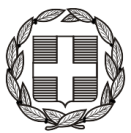 Καστοριά , 13-08-2018Αρ. Πρωτ. : Φ11.1/3783ΠΡΟΣ :  Σχολικές Μονάδες  Β/θμιας  Εκπ/σης Π.Ε. ΚαστοριάςΚΟΙΝ. : 1.  Περιφερειακή Δ/νση  Εκπ/σης Δυτ. Μακεδονίας2.  Δ/νσεις Π.Ε. & Δ.Ε. όλης της χώραςΗ Δ/ντρια της Δ.Δ.Ε Καστοριάςκ.α.α.Σπιγγος ΓεράσιμοςΠροϊστάμενος του τμήματος Εκπ/κων Θεμάτων